                                      CURRICULAM   VITAE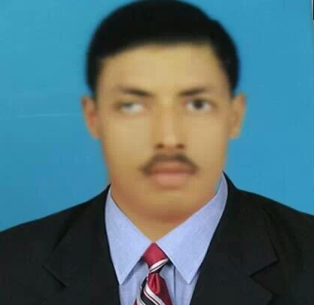 RAMAN JEE JHA                                       B- 8/2 Sainik Nagar, Uttam Nagar, Delhi (110059)Cell: 09999796472, Email: ramanjeejha1900@gmail.com                                                                           5+ years of work experience in the field of IT & financeObjective: To get an exposure in the areas of IT & finance with an organization which motivate  to achieve personal as well as organization goals. WORK EXPERIENCESoftage information technology Ltd. –  (www.softageindia.com)   JOB PROFILE     Softage Information technology Ltd. – Data auditor & data processing     3rd Oct 2009 to 1st Jan 2015.  Data  Audit and Processing –To Document collection , Document verification Image Processing , Data Processing ,data storage Data Search & Retrievalacadmic quilificationGraduation B.COM. from L.N.M.University Darbhanga. Intermediate from BSEB Patna. (commerce)Schooling from BSEB Patna.Computer Knowledge:Tally & Proficient in computer fundamentals.  Such as Ms Office, Windows, etc. ACHIEVMENTWon 1st Prize in Co large competition.(District Level)First prize achiever in cycle racing in schooling timeParticipated in many Seminars, presentations and exhibitionsStrengths:Self confidence with convincing attitudePersonal information:Date of Birth			     20th October1988Gender                		     MaleMarital Status		     Unmarried		Language                                 English, Hindi.(Raman jee Jha) Date-           Place- Delhi